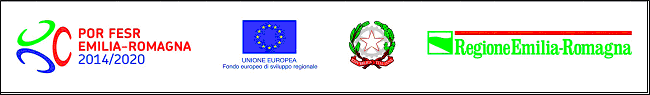 POR-FESR EMILIA ROMAGNA 2014-2020Asse 6 Città attrattive e partecipateAzione ………………………………..relazione illustrativa di realizzazione del progettoLa relazione tecnico-illustrativa, a firma del beneficiario, illustra gli obiettivi dell’intervento e i risultati conseguiti e la loro coerenza e correlazione con le finalità del bando regionale. Tale relazione dovrà contenere altresì una descrizione analitica delle attività svolte.data di inizio e fine della realizzazione del progetto;sede di intervento;obiettivi dell’intervento;risultati conseguiti;descrizione analitica delle attività svolte, con riferimento delle spese sostenute;risultato finale in termini di raggiungimento degli obiettivi del progetto approvato.La relazione va redatta tenuto conto di:quanto indicato nella domanda di finanziamentoeventuali modifiche progettuali approvate dalla Regioneeventuali scostamenti in termini di riduzione delle spese previste.